Аддзел  адукацыі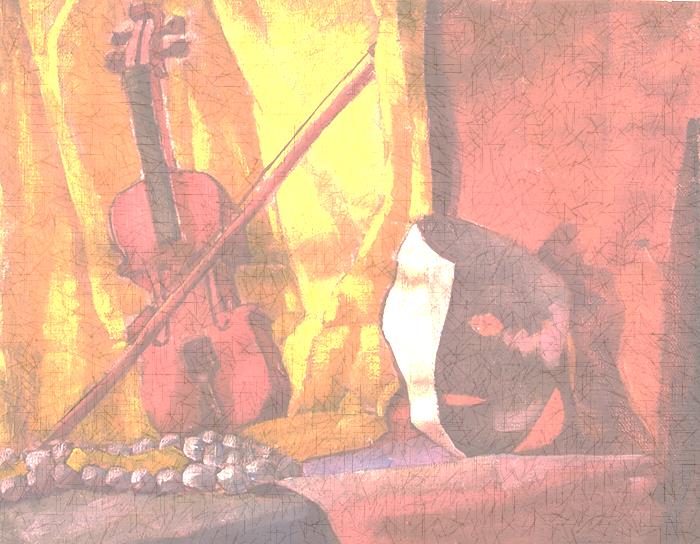 Астравецкага  раённага  выканаўчага камітэтаГродзенскай  вобласціДзяржаўная   ўстанова   адукацыі                              “Гудагайская   сярэдняя   школа”“Леў   Дабжынскі.  Талент  зямлі  гудагайскай ”                                                                           Работу  выканала:Вянгроўская  Палінавучаніца   11  класаКіраўнік:Шлыковіч Галіна Мечыславаўнанастаўнік  гісторыі Гудагай   2022                                                   УВОДЗІНЫ							Любоў  да  Айчыны  пачынаецца з любові да малой радзімы, месца, дзе ты з’явіўся на свет, дзе адчуў і навечна захаваў  матчына цяпло, дзе  ўпершыню дакрануўся душой і сэрцам да сціплай і непаўторнай прыгажосці беларускай прыроды. Любіць свой край – гэта значыць вывучаць яго гісторыю, людзей, якія сваёй працай і творчасцю праслаўляюць гэты маленькі куток такой вялікай Радзімы.				Гісторыя роднага краю не бязлікая, яна блізкая і родная менавіта таму, што расказвае  пра людзей, якія жылі і жывуць побач. Паколькі, мы звязаны з гэтымі людзьмі месцам пражывання, значыць, мы –іх гістарычны працяг, значыць, мы – часціца гісторыі краю, часціца гісторыі  краіны. Вывучэнне гісторыі роднага краю выклікае цікавасць яшчэ і таму, што мясцовы матэрыял даступны для кожнага   зацікаўленага чалавека, а значыць, кожны можа  адкрыць для сябе нешта новае, даведацца аб нечым цікавым.												Таму  актуальным  для  мяне  з’яўляецца даследаванне жыцця і творчасці  мастака, імя якога больш чым паўвека не гучала ў свеце. І гэты мастак - Леў  Дабжынскі.										Аб’ект    даследавання: дзейнасць  мастакоў  Беларусі.				Прадмет   даследавання: творчасць мастака, ураджэнца вёскі Лоша Льва Дабжынскага.											Тэма работы: “Леў Дабжынскі. Талент  зямлі  гудагайскай.”			Мэта работы: даследаваць асноўныя этапы жыцця і творчасць    мастака  Льва  Дабжынскага.									Задачы работы:1)вывучыць даступную літаратуру па тэме даследавання;2)апісаць  асноўныя  этапы  жыцця  мастака;3)прааналізаваць і вызначыць асноўныя  тэмы  творчасці   мастака Льва Дабжынскага;4)аформіць буклет  прысвечаны   мастаку, выкарыстоўваць сабраны матэрыял на ўроках і ў пазаўрочнай дзейнасці.						Мяркуецца, што  вывучэнне   матэрыяла  па тэме даследавання ўпэўніць у тым, што зямля гудагайская багата на таленавітых,творчых людзей, якія  з’яўляюцца часткай беларускай гісторыі і культуры і якія  ўнеслі значны ўклад у праслаўленне сваёй  малой  радзімы.				Этапы даследавання:									1.Выбар тэмы  даследавання. 						2.Азнаямленне з праблемай  пры  дапамозе  агляду розных крыніц  інфармацыі. 										3.Удакладненне тэмы  і складанне плана  навукова-даследчай працы.	4. Апрацоўка сабранага матэрыялу. 							5. Аналіз вынікаў даследавання.								Пры правядзенні даследавання выкарыстаны наступныя крыніцы: публіцыстычныя  матэрыялы, матэрыялы  школьнага краязнаўчага музея “Зямля гудагайская: духоўнае і матэрыяльнае”, дакументы з сямейнага архіва сям’і   Дабжынскіх.РАЗДЗЕЛ І.  ГІСТОРЫЯ СЯМ’І ДАБЖЫНСКІХПры вывучэнні  матэрыялаў  па тэме даследавання было ўстаноўлена,што бацька  мастака– Віктар Дабжынскі быў сынам царскага сенатара Антоні Дабжынскага. У свой час закончыў юрыдычны факультэт. Маці мастака, Марыя, была далёкай сваячкай Льву Талстому. Адукацыю атрымала музычную, была добрай піяністкай, спявала ў оперы.Набыла тры маёнткі на Віленшчыне, сярод якіх была і Лоша з вялікімі зямельнымі ўгоддзямі - 502 гектары, але сярод іх было 300 неапрацаваных: пяскі, курганы. У маёнтку быў вялікі дом, млын, свая карчма [ 3, с.43 ].										Тут, у Лошы, сустрэлісяі  закахаліся адзін у другога Марыя і Віктар.  	У  1919г. у сям’і   Дабжынскіх   нарадзілася  дачка якую назвалі Надзея. Яна была неардынарнай асобай.Менавіта з яе  ўспамінаў   паўстае   жывая   постаць мастака з Лошы. Надзея адзначала, што талент Лёвы, як яго называлі ў сям’і (дарэчы сказаць, да сённяшняга дня кожнае новае пакаленне гэтага роду абавязкова мае прадстаўніка з іменем Леў - у гонар Льва Талстога). Талент Лёвы праявіўся вельмі рана. Надзея ўспамінала, што па ўсяму дому былі раскіданы аркушы паперы з графічнымі і акварэльнымі замалёўкамі брата. Кожны   дзень служанка-пакаёўка   выносіла    цэлыя   стосы  змаляванай  паперы[ 5,с.3].				Пасля  Другой  сусветнай  вайны  Надзея разам з маці  аказалася ў Польшчы. Там яна атрымала  медыцынскую  адукацыю, пачатую яшчэ  ў Вільні, стала ўрачом - эндакрынолагам[ 2].							У некралогу, надрукаваным  у  дзень смерці  Надзеі  пералічваюцца  галоўныя дасягненні ў навуцы і заслугі перад грамадствам [Дадатак 1].    	Адамам Мальдзісам  падаравана кніга, якая  сведчыць  што   жанчына гэта была таленавітай, як і яе брат. Кніга «Як ведзьма  Агрыпіха знахарству мяне  вучыла» носіць   аўтабіяграфічны    характар [Дадатак 1].Яе Надзея  напісала на аснове дзіцячых ўспамінаў. Галоўная гераіня   кнігі - знахарка Агрыпіха - жыла ў Лошы, лячыла людзей зёлкамі, рабіла людзям дабро, а вяскоўцы лічылі яе ведзьмай. Свае веды, свой знахарскі вопыт (як збіраць траўкі, як іх зберагаць, правільна карыстацца,  адрозніваць карысныя ад шкодных) яна перадае маладой дзяўчынцы - у ёй бачым аўтарку кнігі, пазнейшую лекарку, якая ў сваёй практыцы не раз выкарыстоўвала лекі і замовы, якім навучылася ад  лошскай «ведзьмы».					        У 1922г. бацька   Віктар Дабжынскі   быў арыштаваны бальшавікамі і з сям’ёй   больш не жыў.										У 1924 г. маці са старэйшым сынам Львом (мастаком)  і Надзеяй вярнуліся ў родныя мясціны, спачатку на Ашмяншчыну, дзе ў іх быў маёнтак, а затым у Лошу.  1928-1936гг. вучылася ў гімназіі ў Ашмянах, а пасля – на медыцынскім факультэце ўніверсітэта ў Вільні, затым у Коўне. Маці ў гэты час была вывезена ў Казахстан. Калі Надзея ў 1942 г.вярнулася  ў Лошу, сяляне сустрэлі яе  хлебам –соллю. У часы  вайны яна арганізавала шпіталь у Крэве. У 1944 г.выехала   ў   Польшу і да 1999 г. працавала ў Гданьску[ 1].												Такім чынам, матэрыялы па тэме даследавання паказалі, што сям’я будучага мастака – асобы таленавітыя, творчыя, неардынарныя. І ў такім асяродку   не   мог   не   вырасці  таленавіты   мастак.РАЗДЗЕЛ ІІ.  ТАЛЕНТ ЗЯМЛІ ГУДАГАЙСКАЙ          2.1.Жыццё і лёс мастака									Імя  мастака Льва Дабжынскага   цэлых  50 гадоў зусім не гучала ў свеце. Яго лёс - тыповы лёс інтэлегента пераломных часоў гісторыі. Ён пражыў кароткае жыццё: усяго 30 гадоў. Але за такі  кароткі   жыццёвы адрэзак   ён   паспеў   вельмі   многага  дасягнуць.				Нарадзіўся 24 снежня 1907 г. у Пецярбургу. Як вядома, гэта быў час рэвалюцый і войнаў, і таму сям’я нейкі час вандруе. Да 1915 г. разам з бацькамі  Леў  жыве ў Лошы, а  ў 1915 годзе зноў аказваецца ў Расіі. 	Даследаванне паказала, што Леў, пачаўшы адукацыю дома, атрымлівае гімназічны атэстат, заканчвае гімназію імя Іахіма Лелявеля ў Вільні ў маі 1929г.I ў тым жа годзе становіцца студэнтам  Віленскага ўніверсітэта імя Стэфана Баторыя на мастацкім факультэце. Як сведчаць  дакументы, там ён вывучаў рысунак у прафесара Кубіцкага, жывапіс - у Фердынанда  Рушчыца, гісторыю – прафесара   Клоаса і атрымліваў   высокія адзнакі: «добра», «вельмі добра». I толькі такі прадмет, як кампазіцыя, ацэнены адзнакай «дастаткова». У 1936г. заканчвае ўніверсітэт, атрымлівае  дзяржаўную стыпендыю на стажыроўку ў Парыж. Ён адзіны са студэнтаў таго часу атрымаў такую высокую  адзнаку свайго майстэрства.							Але вось тут і пачынаецца трагедыя. За свой  кошт павінен быў даехаць да   Парыжа. Звярнуўся да маці з просьбай даць яму грошай на дарогу, але  ў адказ пачуў, што  грашыма распараджаецца яе эканом - пан Расальскі. Мясцовыя жыхары ўспаміналі  што гэта быў прыгажун якому ўдалося пакарыць сэрца пані Дабжынскай. Меў ён згубную звычку: быў заядлым карцёжнікам, таму  вялікая частка фінансавых сродкаў пані Дабжынскай была праіграна ім у Вільні [ 2].						Напярэдадні   трагедыі Льву было адказана ў патрэбных грашах. Дарослы сын пані Дабжынскай паабяцаў, што назаўтра ён звернецца ў паліцыю   для   высвятлення  абставін  знікнення грошай. Але заўтра для Льва не наступіла: раніцай  яго знайшлі  мёртвага ў ложку, а побач ляжаў пісталет. Як  успаміналі   сведкі, 5 дзён паліцыя спрабавала дакапацца да праўды, але пані Дабжынская  баялася  абвінавачвання ў свой адрас, і Леў быў пахаваны за агароджай капліцы як самагубца [Дадатак 3].		У   2004 г. пляменнік мастака Яцэк Бітэль падчас наведвання Лошы разам са сваей дачкой Ганнай  прафінансаваў  устаноўку каменнага помніка мастаку. У самой Лошы  на месцы  маёнтка застаўся толькі магутны клён.	Дабжынскіх  няма ў Лошы  з красавіка 1940 г., з таго самага моманту, калі яны былі вывезены ў Казахстан. 					2.2.Творчасць Льва Дабжынскага							3 успамінаў сястры мастака  Надзеі  Бітэль-Дабжынскай вядома, што досыць замкнуты па натуры Леў  меў  шмат сяброў.				Дом Дабжынскіх у Лошы ў 30-я гады наведвала нямала знакамітых людзей. Менавіта яны пасля смерці маладога мастака сабралі ўсё напісанае ім і арганізавалі першую выставу яго твораў[ 2]	.			У школьным музеі  дэманструецца  каталог гэтай пасмертнай выставы. У ім значыцца 149 назваў карцін [Дадатак 3] . Напэўна, сярод іх былі і тыя,  рэпрадукцыі якіх дэманструюцца  ў нашым музеі.Чаму мы гаворым напэўна? Таму што  ні  адна з іх не мае   назвы. Мы  можам  толькі  здагадвацца, як  яны   былі  названы  мастаком.					Наогул, гісторыя   жывапісных  палотнаў   мастака   трагічная. Пасля смерці сына пані Дабжынская з малодшай дачкой былі ў 1939 г.  сасланы ў Сібір, а ўсе карціны былі перададзены на захаванне знаёмаму чалавеку ў Вільні. 3 сабой маці ўзяла альбом з алоўкавымі замалёўкамі сына,  які  зберагла   праз  увесь час сібірскай  ссылкі.Частка   гэтых эскізаў перададзена ў Лошскую  бібліятэку, у тым ліку і партрэт самой Надзеі Бітэль-Дабжынскай. А вось з усяго  мноства  карцін, што  былі  перададзены  на захаванне (прафесар  Адам  Мальдзіс  чуў ад самой  Надзеі, што  іх было больш за 300), пасля  вайны  знайшлося   толькі 12 [ 3, с.53 ].											Дзякуючы намаганням нашага земляка прафесара гісторыі Адама Восіпавіча  Мальдзіса  і пры дапамозе  прафесара  Гданьскага ўніверсітэта Хэлены   Глагоўскай  фотакопіі	 карцін   Льва  Дабжынскага  трапілі  ў наш  школьны   краязнаўчы   музей. З польскага горада Гданьска іх перадаў пляменнік  мастака , сын  Надзеі  Бітэль-Дабжынскай   Яцэк  Бітэль.		Аналізуючы  работы  Льва Дабжынскага    мы   прыйшлі да высновы, што асноўнай  тэмай  яго  работ  з’яўляюцца  пейзажы, як вясковыя так і гарадскія.													Нейкі  непакой  або незадаволенасць, туга  або  нават  адчай    адчуваецца ў  карціне  мастака на якой паказаны гарадскі пейзаж, кусочак Вільні [ Дадатак 4].											А побач яркая сінь вёсачкі пачатку стагоддзя. Галоўнае  на карціне - снег. Чысты, глыбокі, лёгкі, ён  паўсюдна: на зямлі, на дахах, на дрэвах    [ Дадатак 4].										Колеравая гама карціны  з вясковым пейзажам  неяркая, аднак поўная жыцця - цёмна-чырвоны, змяшаны з бардовым, карычневым, ледзьве  ўлоўным  ружовым  робіць карціну цёплай [ Дадатак 4 ].		Векавыя сосны, бор, перапоўненытаямніцамі і трывогай. Відаць, нямала бур на сваімвякубачылігэтыя сосны, нездарма ж так паламаны іх  сукі і так бязлітасна  выставіў  іх  напаказ мастак! Але стаяць  яны  шчыльна, дружна, і кожнаму ясна, што  пераадолеюць  яны  яшчэ  многае [ Дадатак 4].											Самым   загадкавым   падаецца  апошні  твор. Зразумела, што ў ім мастак выразіў сваё мастацкае крэда, сваё разуменне мастацтва, яго прызначэнне. Перад намі вобразы-сімвалы: скрыпка са смычком, буйныя  пацеркі караляў і маска. I ўсё. Яшчэ фон. Цёмны, зноў змрочны. Зноў адсутнічае свет. Усё нібы прыглушанае. Але чаму менавіта  гэтыя  сімвалы  ўзяты мастаком –застаецца    загадкай [ Дадатак 5].				Вывучаючы матэрыялы па тэме даследавання мы ўпэўніліся, што значнае месца ў творчасці мастака займаюць графічныя работы. Шэраг графічных работ Льва  Дабжынскага   прысвечаны Вільні, гораду з якім было звязана жыццё  мастака [ Дадатак 5].							Такім чынам, асноўнае  месца  ў творчасці  мастака  займае   пейзаж. Пры гэтым  мы ўпэўніліся, што  свае работы  аўтар   выконвае   як  фарбамі  так і ў графіцы. Творчасць Дабжынскага  мае  агульныя рысы  з творчасцю яшчэ аднаго  мастака зямлі  гудагайскай  Алега  Драбышэўскага.  Агульнае ў іх творчасці – любоў  да  сваёй малой радзімы.																  ЗАКЛЮЧЭННЕ											У выніку даследавання   мы прыйшлі да наступных  высноваў:		- асноўным жанрам  творчасці мастака Льва Дабжынскага   з’яўляецца пейзаж, выкананы як фарбамі так і адлюстраваны ў графічных работах;													-тэма  радзімы – галоўная ў творчасці мастака;					-ўпэўніліся ў тым, што зямля гудагайская багата на таленавітых,творчых людзей, якія  з’яўляюцца  часткай беларускай гісторыі і культуры і якія  ўнеслі значны ўклад у праслаўленне сваёй “малой” радзімы.										Так, патрэбны ацэнкі спецыялістаў-мастацтвазнаўцаў, каб глыбока зразумець сэнс мастацкай спадчыны нашага таленавітага мастака. Але і тыя водгукі, якія  аставілі  ўдзельнікі  пленэра, прысвечанага 100-годдзю з дня нараджэння Льва Дабжынскага, і сам факт накіравання мастака на стажыроўку ў Парыж, гавораць аб яго таленце. 						Экспрэсіянізм яго палотнаў, што быў адметнай рысай творчасці многіх мастакоў на пачатку ХХ  стагоддзя, так і б’е з кожнай яго карціны.												Невялікі куточак на карце нашай Беларусі – зямля  гудагайская. Але  праславілі  яе  сваёй  творчасцю  мастак  Алег Драбышэўскі,  прафесар, доктар  гістарычных  навук  Адам  Мальдзіс. І толькі  дзякуючы намаганням  апошняга і  было вернута Астравеччыне  імя  мастака Льва Дабжынскага, якого   ведаюць  цяпер і ў Польшчы. Усё гэта сведчыць аб тым, што мая малая радзіма – зямля гудагайская, прыгожы, непаўторны край багаты на таленты.	СПІС ВЫКАРЫСТАНАЙ ЛІТАРАТУРЫ1.Мальдзіс А. В. Астравеччына – край   дарагі /А.В. Мальдзіс, - Мінск: Мастацкая  літаратура, 1977. – 208 с.							                                                           2.Матэрыялы   школьнага   краязнаўчага   музея   “Зямля гудагайская: духоўнае і матэрыяльнае”3.Памяць. Гісторыка – дакументальная  хроніка  Астравецкага   раёна / Галоўны  рэдактар  Г.П.Пашкоў  і  іншыя.- Мінск: Беларуская  Энцыклапедыя,  2004. – 39 – 126 с.4.Чакур, Г. Вяртанне  да  вытокаў/ Чакур,//Астравецкая  праўда – 2003. -  №11.- С. 3-5.5.Чакур, Г. Як   Яцэк   Бітэль вяртаўся   да сваіх  вытокаў/ Чакур,//Астравецкая  праўда – 2003. -  №11.- С. 3-5.           ДАДАТАК  1.Сястра   мастака   Льва  Дабжынскага   Надзея Бітэль -  Дабжыньская.       Гданьск.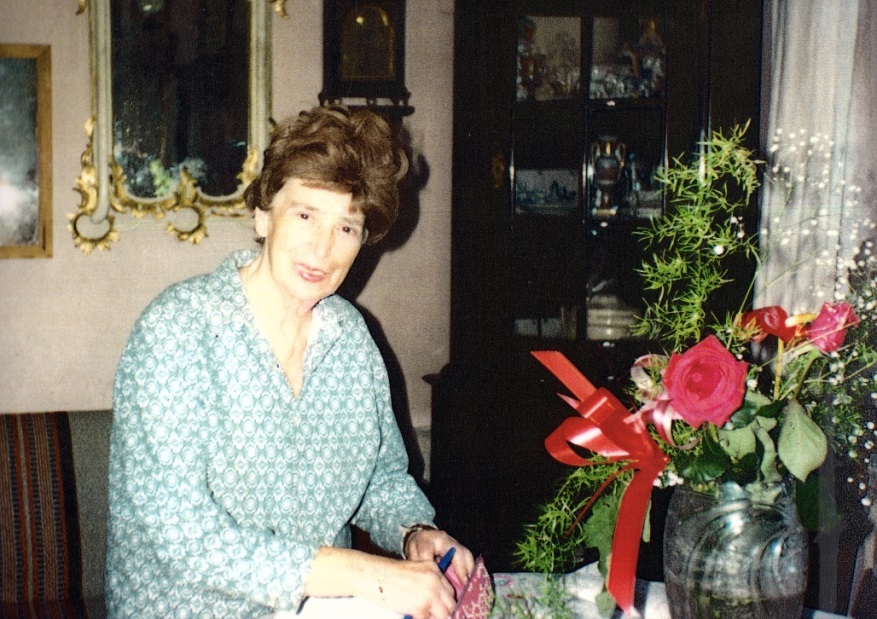 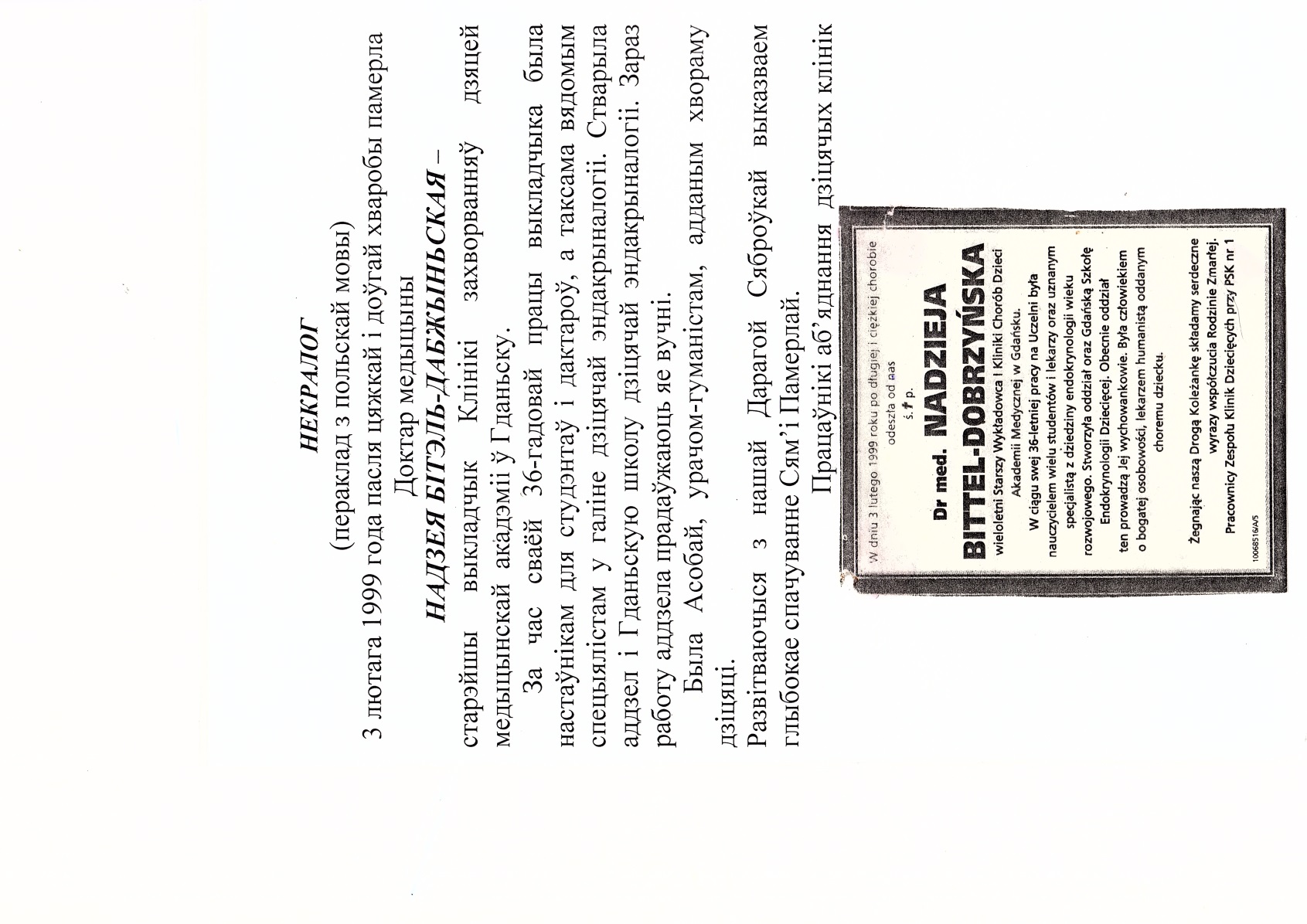 ДАДАТАК   2.   Падарунак   Адама   Мальдзіса  школьнаму  музею.Кніга   Надзеі   Бітэль – Дабжыньскай   з   подпісам   аўтара.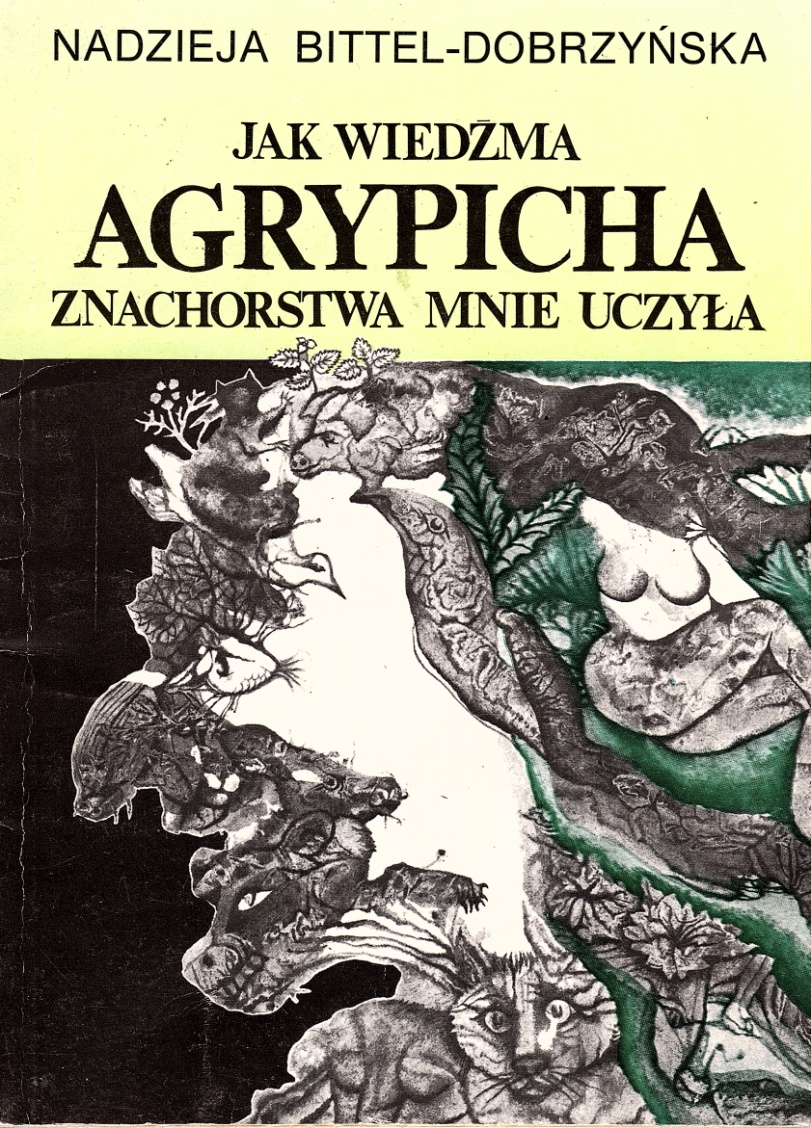 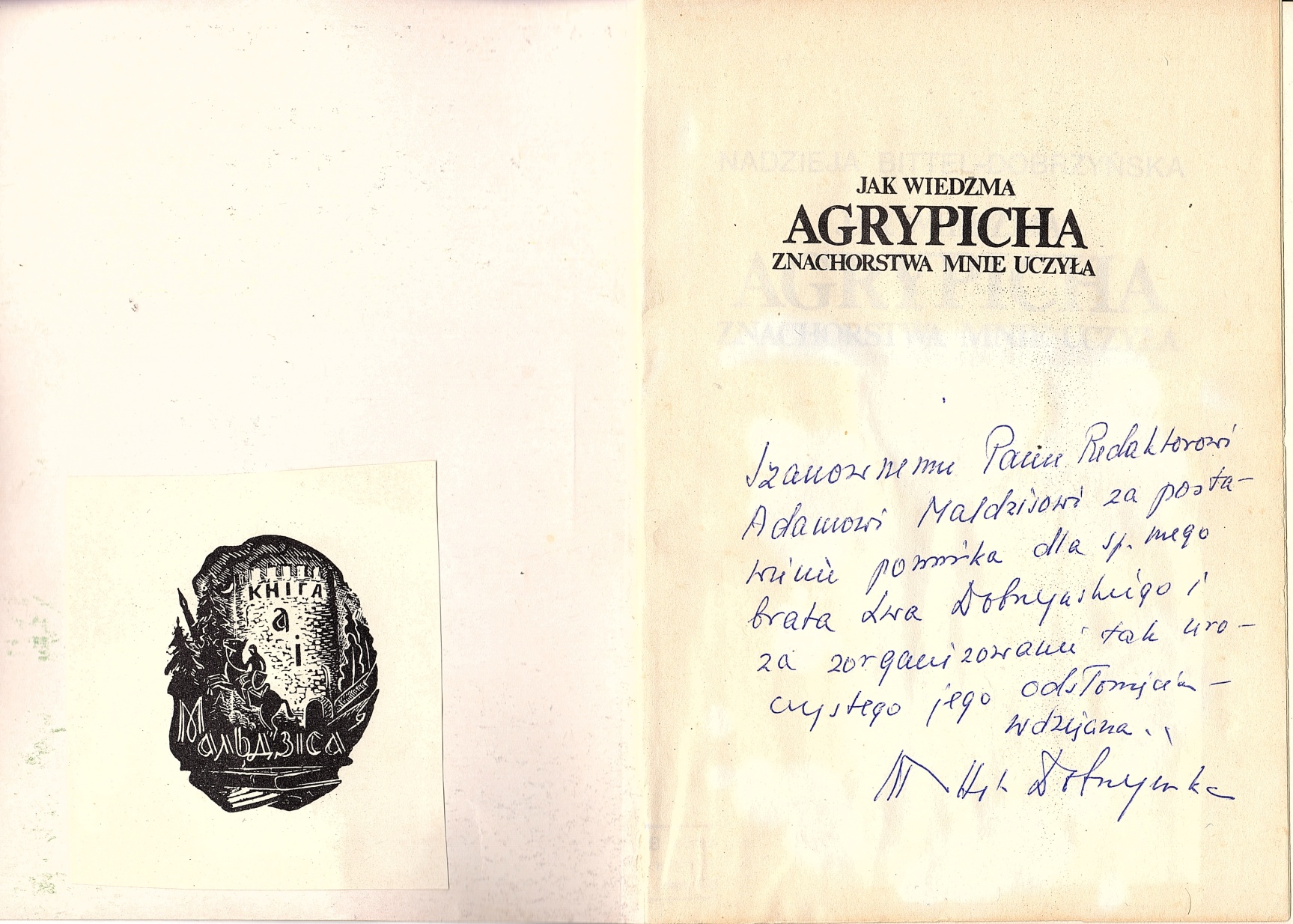 ДАДАТАК  3.                           Месца   пахавання   мастака   ля  капліцы  ў  в.Лоша 		             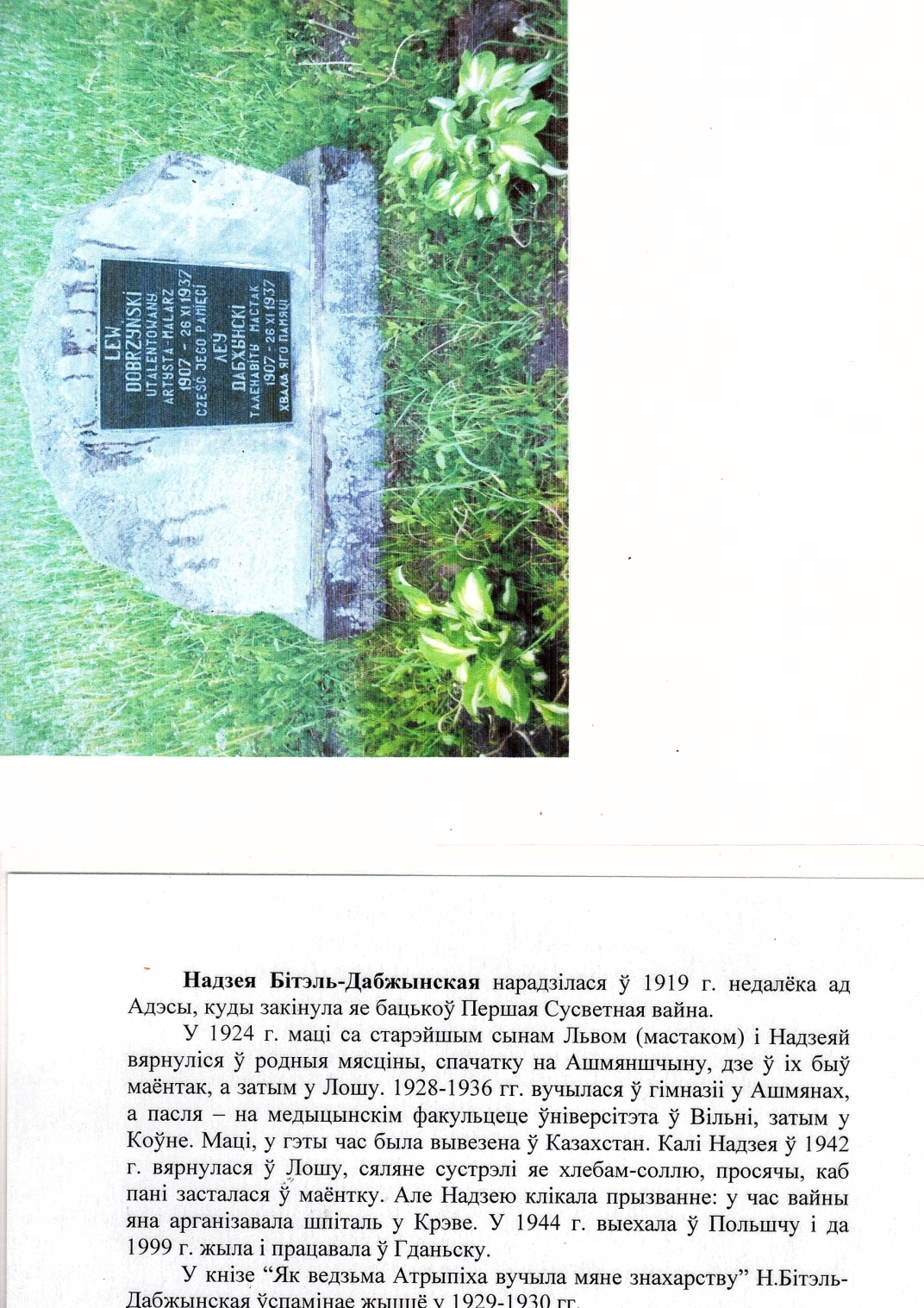 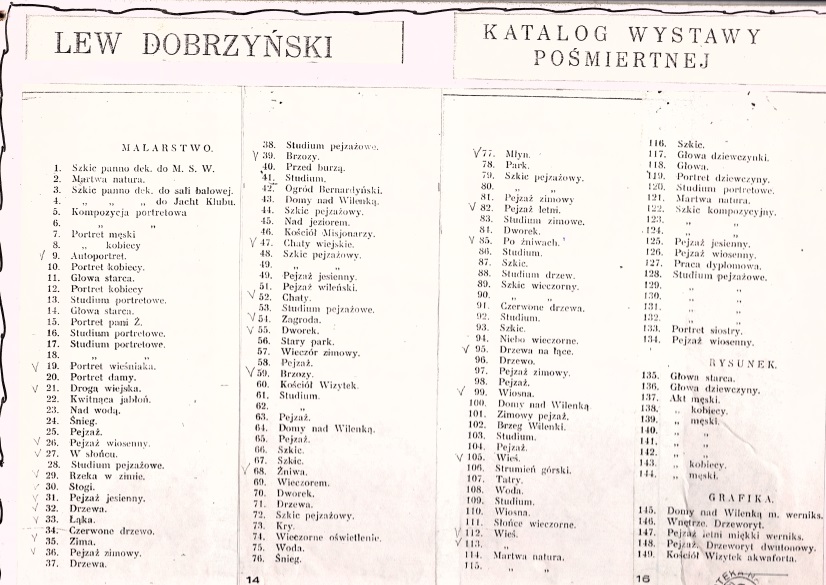                           Каталог пасмяротнай выставы                                                                                                  ДАДАТАК  4.                                              Пейзажы  Льва  Дабжынскага         Гарадскі     пейзаж                                                Зімовы     пейзаж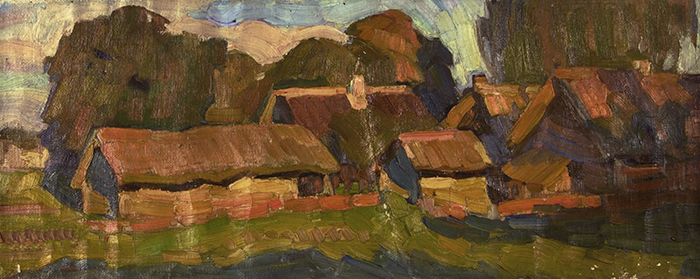 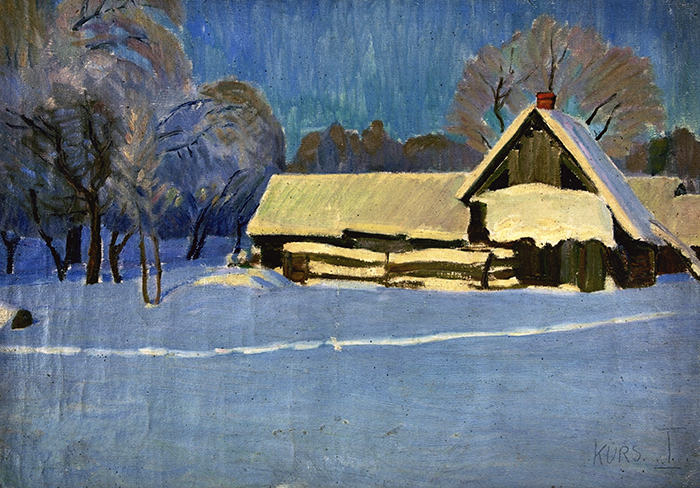 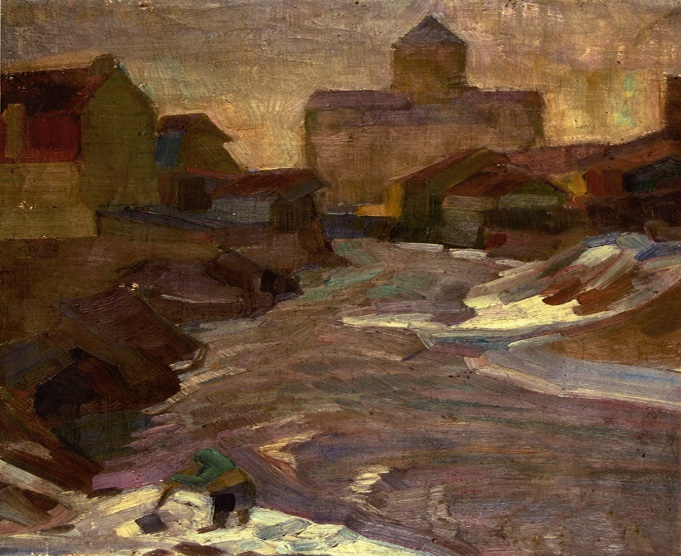 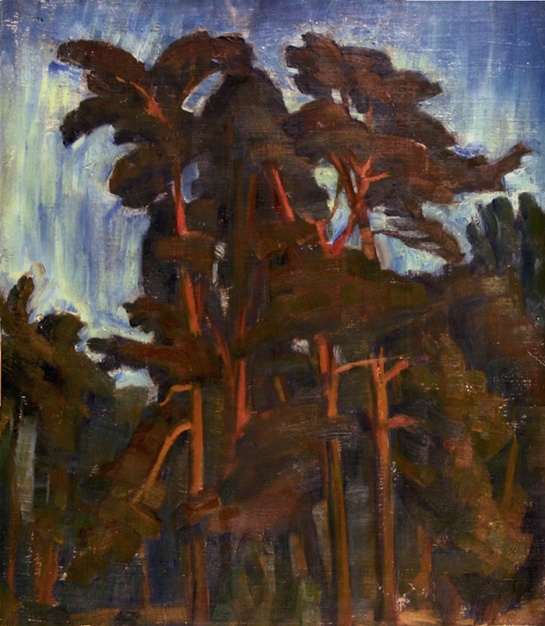 Лета                                                                                                                            СосныДАДАТАК   5.  Апошняя    карціна  Л. Дабжынскага                    Аўтапартрэт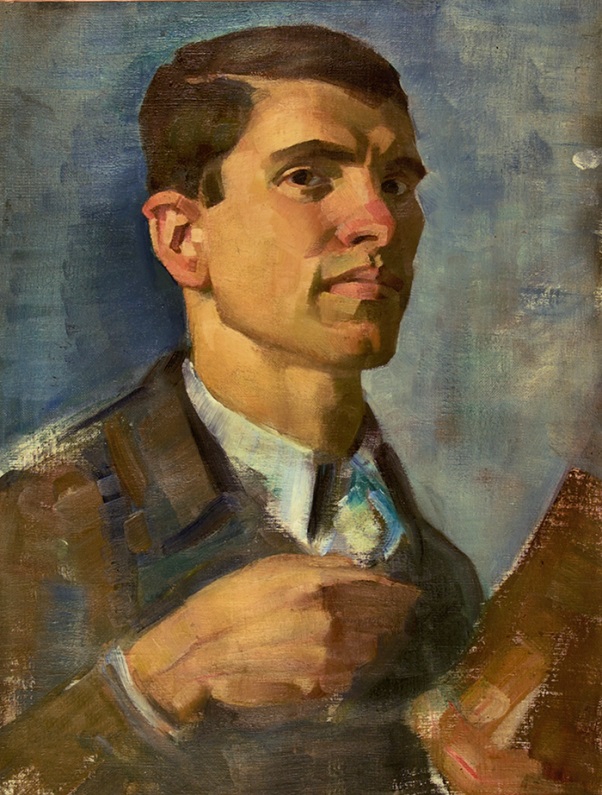 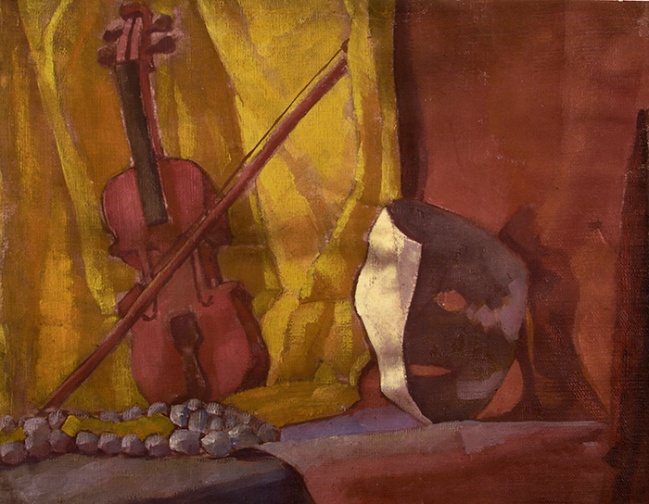 Графічныя  работы  Льва  ДабжынскагаВільня – вуліца Бакшту, 1934        Вільня, касцёла  святога   Казімера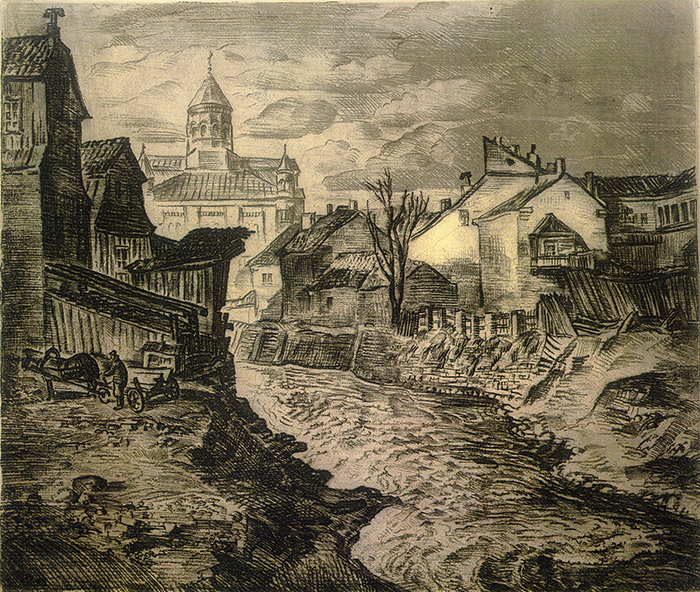 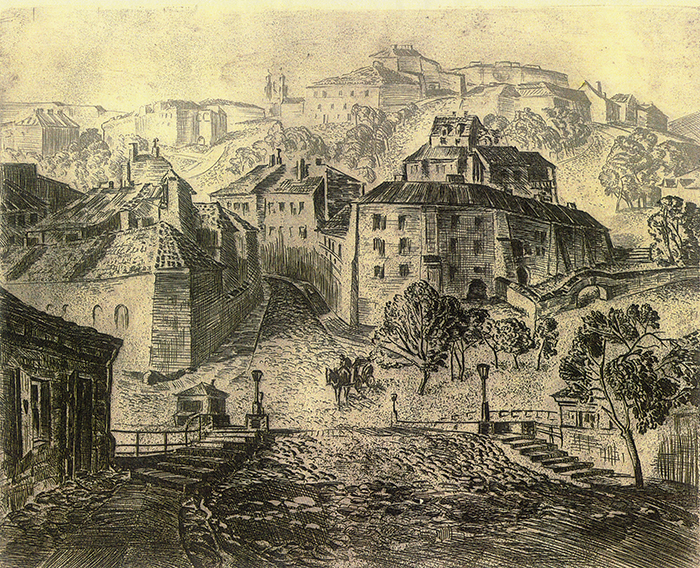 ЗМЕСТУВОДЗІНЫ3РАЗДЗЕЛ  I.   Гісторыя   сям’і     Дабжынскіх                                       4РАЗДЗЕЛ  II. Талент  зямлі  гудагайскай                                                                                        2.1. Жыццё  і  лёс  мастака  			                                              552.2. Творчасць   Льва    Дабжынскага                                                      6ЗАКЛЮЧЭННЕ                                                                                   	7СПІС    ВЫКАРЫСТАНАЙ    ЛІТАРАТУРЫ                                      9ДАДАТАК  										10